		WE ARE ARTISTS	    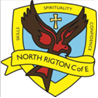 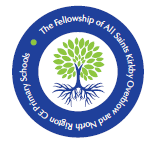 Class: Apples	Teacher: CD 	Term and Year: Autumn 2019THE ROOTS OF TEACHING FOR LEARNINGThese are the prerequisites of Teaching for Learning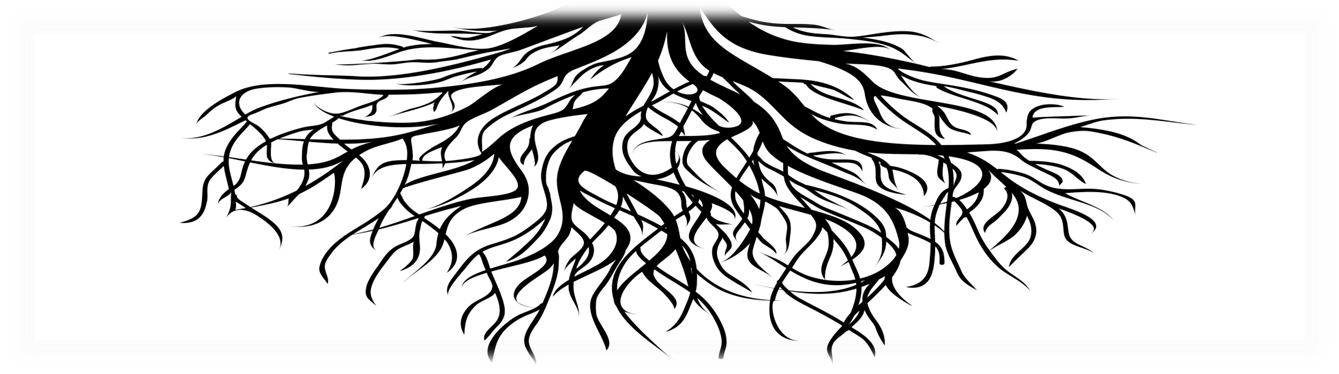 constant feedback from all adults                   sustained shared thinking between adults and children, between children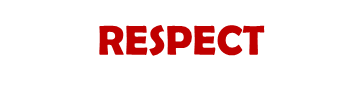 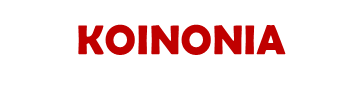 continuous questioning and hypothesisinghigh expectations for allvaluing every person and every contribution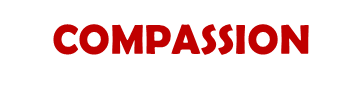 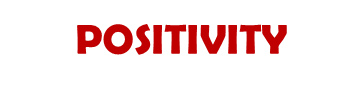 learning from mistakes		recognising and celebrating achievements	willingness to be brave	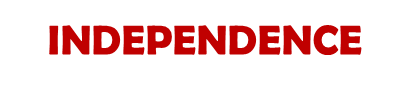 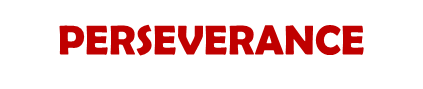 Teaching for Learning is rooted in our values. In WE ARE ARTISTS we are focusing on the following values.THE TRUNK OF TEACHING FOR LEARNINGGROWINGBLOSSOMINGFLOURISHING	WE ARE ARTISTS	    Class: Apples	Teacher: CD 	Term and Year: Autumn 2019RESPECTAs part of our settling in process we will discuss how to respect our resources and each other. There will be a strong focus on respecting the art and music resources which are available and the views/feelings of others.As the project progresses, we will learn how to respect the environment in a wider sense.COMPASSIONThe project will explore how our bears respond to different settings and atmospheres. By understanding their responses, we will gain an understanding of the feelings and needs of ourselves and others, compassion and how to support others. Teaching for Learning ObjectivesActivities to Support Teaching for LearningActivities to Support Teaching for LearningTeaching for Learning ObjectivesWhat are the adults doing?What are the children doing?Art:What happens when they mix coloursHow different media can be combined to create new effects such as textureHow to use simple tools such as scissors, paint brushes, glue sticksHow to use simple techniques to shape materials (cutting, folding, joining)Music:the names of different instruments, how to play them and what they sound likeThe structure of a song including verse, chorus and rhymesDifferences in tempo, pitch and volumeWeek 1Introduce a routine to the dayIntroduce the different areas of the classroom (inside and out) with expectations, rules, boundaries etcModel how to use the workshop appropriately, the names of the different resourcesModel a collage apple for displayModel printing in order to create a handprint tree for the Explorers displayWeek 2 and onwardsIntroduce the provocation – a teddy bear in order to follow onTeach the song “Teddybear’s Picnic”Introduce different instruments that they will have access to, how to look after them and use them appropriatelyExplore ways to use the instruments alongside the song and other familiar songs – “Going on a bear hunt” song and nursery rhymes to link to phonic teachingContinue to explore techniques in the workshop by creating images (eg painting), clothes and props for their bearVisit a local wood to create a baselineOnwardsThere will be further points during the project where the children will need further vocabulary work, for example, when introducing an artist or settingWeek 1Engaging in the routine for the day – coming into school and putting away their belongings, engaging in productive play, knowing when to sit on the carpet (and how)Exploring the resources and how to use themLearning to respect resources and tidy up appropriatelyVisit the workshop to work with an adult to learn where resources are and how to access/use them and tidy up afterwardsExplore cutting, sticking, colour and texture when making a collage appleExplore mixing colours to make shades of brown and green to create a handprint tree and a groupWeek 2 and onwardsBring their own teddy to school and enjoy sharing and talking about it to their friendsEngage in learning the song “teddybears picnic” and begin to move with rhythm to it. Know which part is the verse and which is the chorus and identify some of the themes and rhymesEngage in lessons introducing and using instruments – begin to use and name them in their playFollow rhythms and  patterns when using the instruments alongside familiar songs and rhymesKnow some of the repetition and rhyme in familiar stories (eg Bear Hunt) and nursery rhymesCut, stick and paint to make costumes, labels and settings for their bearsThe child is beginning to demonstrate understanding and is engaging with the learning. They recall some knowledge and use some vocabulary correctly and in context but maybe not sufficiently confident to do this without prompting. They are carefully led, by the adult, through small steps of guided learning to recognise, practise and repeat key skills.The child is beginning to demonstrate understanding and is engaging with the learning. They recall some knowledge and use some vocabulary correctly and in context but maybe not sufficiently confident to do this without prompting. They are carefully led, by the adult, through small steps of guided learning to recognise, practise and repeat key skills.The child is beginning to demonstrate understanding and is engaging with the learning. They recall some knowledge and use some vocabulary correctly and in context but maybe not sufficiently confident to do this without prompting. They are carefully led, by the adult, through small steps of guided learning to recognise, practise and repeat key skills.Teaching for Learning ObjectivesActivities to Support Teaching for LearningActivities to Support Teaching for LearningTeaching for Learning ObjectivesWhat are the adults doing?What are the children doing?ARTExplore what happens when they mix colours and create different texturesManipulate materials to a planned effectUse simple tools and techniques competently and appropriately to engage in drawing, painting, printing, 3-d, collage and textile workSelect appropriate resources and adapt work where necessaryKnow the work of Andy Goldsworthy, Henri Rousseau, Vincent Van Gogh MUSICBuild a repertoire of songs and dancesExplore the different sounds of instrumentsBegin to play instruments or body percussion with control including different tempo, pitch and volumeListen with attention to different styles of music and respond appropriatelyWeek 4 -8:Who will come on our picnic?Read stories such as Goldilocks, The Bear Hunt, The Bear Under the Stairs, My Friend Ted Model thinking about what each character would like to eat, how we could make them feel at home through role play and scene settingEncourage the use of skills taught in workshop in order to develop their ideas. Do they know how to access, use and respect the resources?Sing songs and add percussion to songs about bears, revisit and rehearse to ensure all can keep a rhythmHow can we change our playing to match different types of bear – shy, fierce, cuddly etcRead nonfiction books and show pictures and information ppt’s about different types of real bearExplore where these bears live and what they would like at the picnicModel how to make a setting for a type of bear – how to access and use the junk/collage resources in the workshopPlay music linked to stories and songs plus woodland sounds and explore feelings GoldilocksRole play with masks and cooking resources in Esme’s house, mud kitchen and role play areaOverlearn cutting skills by cutting out pictures from the story and using them in sequencing and book making activitiesEngage in free flow activities which enhance literacy, numeracy and fine motor control by cutting, sticking and beginning to count, sequence, sort by size, read words on cards and use them on a word mat to make lists and begin simple storiesCreate art work using oats Cook porridgeLearn Goldilocks songBegin to understand which is a verse and which is the chorusAdd percussion to the songReal bearsFind out about different types of real bears and where they live etcOne at a time make a whole class mind map of what they like to eat, where they like to live and how human interference can help or harm – polar bears, grizzly bears, pandasLink this learning to planning the food we will serve at our picnic, where we might hold it and the atmosphere created by decorationMake settings in boxesThe child is engaged and enjoying the learning and able to apply the necessary skills and knowledge in order to demonstrate their understanding of the learning. They confidently meet the objectives and demonstrate a full ability to use the vocabulary correctly and in context. They are confident when making links and explaining their method to others. They are encouraged to explore and experiment whilst the adult sets challenges, hypothesises and explores misconceptions with them.The child is engaged and enjoying the learning and able to apply the necessary skills and knowledge in order to demonstrate their understanding of the learning. They confidently meet the objectives and demonstrate a full ability to use the vocabulary correctly and in context. They are confident when making links and explaining their method to others. They are encouraged to explore and experiment whilst the adult sets challenges, hypothesises and explores misconceptions with them.The child is engaged and enjoying the learning and able to apply the necessary skills and knowledge in order to demonstrate their understanding of the learning. They confidently meet the objectives and demonstrate a full ability to use the vocabulary correctly and in context. They are confident when making links and explaining their method to others. They are encouraged to explore and experiment whilst the adult sets challenges, hypothesises and explores misconceptions with them.Teaching for Learning ObjectivesActivities to Support Teaching for LearningActivities to Support Teaching for LearningTeaching for Learning ObjectivesWhat are the adults doing?What are the children doing?ART Select tools and techniques needed to shape, assemble and join materials they are usingPlan their own work incorporating ideas linked to projects Represent their own ideas, thoughts and feelings through art and designMUSICRepresent their own thoughts and feelings when playing and creating musicUse music to accompany storiesListen to different styles of music and discuss how they make them feelWeek 9-10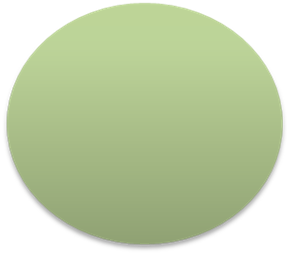 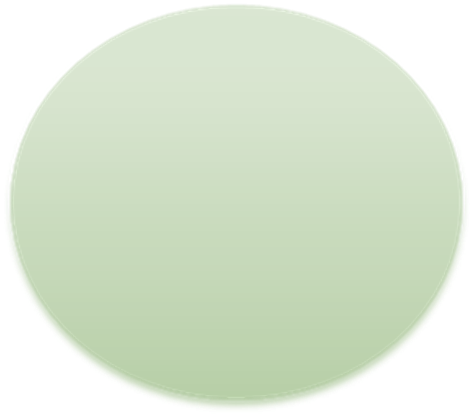 Where will we hold our picnic?Introduce woodland animals and how they suffer during bonfire nightTalk about how we can stay safe whilst having funVisit a local wood and look at how it has changed (visit earlier in the year???)Spooky wood – pictures and musicHow can spooky be turned friendly? Andy Goldsworthy art project looking at using autumn materials to make art – explore photos and model collecting and creating Weeks 9-10Find out about woodland animals through internet, CBeebies programmes, non fiction books and stories such as Percy the Park keeperObserve and record changes to local woods using speech, pictures, photos, writing, painting and modellingLook at pictures of a spooky wood – how does it make you feel? How might it make others feel?Listen to different soundscapes and music tracks – match to different pictures of woodsBegin to create own music and soundscapes to match pictures of woodsEngage in exploring the work of Andy Goldsworthy and collect resources to create their own work using natural materials – record using photosThe child is exhibiting a depth of learning and enthusiasm relating to the objectives. They can select knowledge and understanding for different contexts and justify their choice when using their repertoire of skills. They are able to revise, review and reflect on what they know and create their own solutions to situations, justifying the rationale for what they are demonstrating. They are able to, and indeed want to, ‘show off’ with what they know and what they can do; they want to share that they are flourishing and how they know they are flourishing. Adults are present for affirmation and organisation.The child is exhibiting a depth of learning and enthusiasm relating to the objectives. They can select knowledge and understanding for different contexts and justify their choice when using their repertoire of skills. They are able to revise, review and reflect on what they know and create their own solutions to situations, justifying the rationale for what they are demonstrating. They are able to, and indeed want to, ‘show off’ with what they know and what they can do; they want to share that they are flourishing and how they know they are flourishing. Adults are present for affirmation and organisation.The child is exhibiting a depth of learning and enthusiasm relating to the objectives. They can select knowledge and understanding for different contexts and justify their choice when using their repertoire of skills. They are able to revise, review and reflect on what they know and create their own solutions to situations, justifying the rationale for what they are demonstrating. They are able to, and indeed want to, ‘show off’ with what they know and what they can do; they want to share that they are flourishing and how they know they are flourishing. Adults are present for affirmation and organisation.Teaching for Learning ObjectivesActivities to Support Teaching for LearningActivities to Support Teaching for LearningTeaching for Learning ObjectivesWhat are the adults doing?What are the children doing?Children develop their own ideas through selecting and using materials and working on processes that interest them. Through their explorations they find out and make decisions about how media and materials can be combined and changed. Children talk about the ideas and processes which have led them to make music, designs, images or products. They can talk about features of their own and others’ work, recognising the differences between them and the strengths of others.	Weeks 11-12The Bear HuntReread The Bear Hunt and talk about which bears would live in in each settingChallenge the children to choose a setting for their picnic, to make a representation of it in a method of their choosingChallenge the children to create background soundscapes and music of their own or choose some of the music we have listened to over the weeksCheck understanding by asking why they have chosen the setting, how they feel about it, why they chose to represent it in a certain way and use sound to enhance it.Invite adults to accompany us on a Bear HuntWeeks  11-12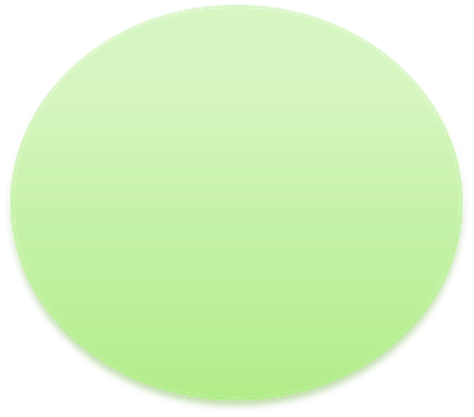 The Bear HuntThe children will be clear about what different woodland settings look like and how they can represent them – they will choose a particular to create a picture, junk model or setting and explain why they have chosen this methodThey will be creative in the use of percussion and/or music from the internet to accompany their art workThey will appreciate and comment on the work of othersThey will be excited to share this work with adults